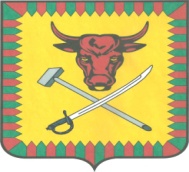 ИЗБИРАТЕЛЬНАЯ КОМИССИЯ МУНИЦИПАЛЬНОГО РАЙОНА «ЧИТИНСКИЙ РАЙОН»ПОСТАНОВЛЕНИЕ«17» июля 2018 года                                                                                  №57О заверении общемуниципального  списка кандидатов  в депутаты Совета муниципального района «Читинский район», выдвинутого избирательным объединением Забайкальского регионального отделения Политической партии ЛДПРРассмотрев документы, представленные избирательным объединением Забайкальского регионального отделения Политической партии ЛДПР для заверения списка кандидатов, выдвинутого по общемуниципальному избирательному округу,  в  соответствии со статьей 44 Закона Забайкальского края «О муниципальных выборах в Забайкальском крае», избирательная  комиссия муниципального района «Читинский район»постановляет:1. Заверить общемуниципальный список кандидатов в депутаты Совета муниципального района «Читинский район», выдвинутый избирательным объединением Забайкальского регионального отделения Политической партии ЛДПР по общемуниципальному  избирательному округу в количестве 14 человек 17 июля 2018 года в 17.07 ч. (прилагается).2. Выдать уполномоченному представителю избирательного объединения Забайкальского регионального отделения Политической партии ЛДПР копию заверенного общемуниципального списка кандидатов, выдвинутого по общемуниципальному избирательному округу.3. Направить настоящее постановление для опубликования в газету  "Ингода" и на странице избирательной комиссии муниципального района «Читинский район» в информационно-телекоммуникационной сети «Интернет».4. Возложить контроль за исполнением настоящего постановления на Звенигородскую О.В., заместителя председателя избирательной комиссии муниципального района «Читинский район».Председатель избирательной комиссии                                  Павлова Л.П. Секретарь избирательной комиссии                                     Голобокова О.А.Утвержден постановлением избирательной комиссиимуниципального района«Читинский район»                                                                                                                      №57   от 17.07. 2018г. СПИСОКкандидатов в депутаты Совета муниципального района «Читинский район», выдвинутый избирательным объединением Забайкальского регионального отделения Политической партии ЛДПР по общемуниципальному избирательному округу1. Айвазян Аркадий  Петросович2. Киселев Денис Андреевич3. Галданов Баир Гончикович4. Рогалев  Игорь   Андреевич5. Емельянов  Евгений Александрович6. Калашникова Олеся  Сергеевна7. Казанцев Вячеслав Федорович8. Салтанова Екатерина Александровна9. Захарченко Ирина Владимировна10. Захаров Вадим Анатольевич11. Беляцкая  Анастасия Сергеевна12. Шавкунов  Александр Сергеевич13. Зубарев Юрий Николаевич14. Вакина Татьяна    ИвановнаПредседатель избирательной комиссии                                  Павлова Л.П. Секретарь избирательной комиссии                                     Голобокова О.А. 